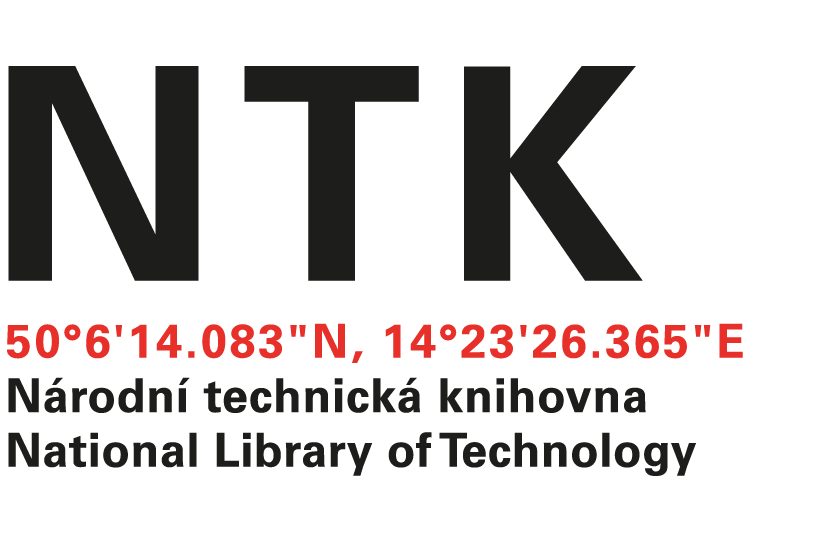                                                                                             SPIE Stangl Technik s.r.o.                                                                                            Dobronická 1256                                                                                            148 00 Praha 4č.j. NTK/345/2023-62v Praze  dne:  8. 11. 2023Věc: OBJEDNÁVKA      Objednáváme u Vás provedení kontroly  provozuschopnosti 227 ks požárních klapek Mandík s kontrolou spouštění z EPS dle Vaší nabídky zaslané na TENDERMARKET,  ID zakázky T004/23V/00002279. Práce budou provedeny v budově Národní technické knihovny, Technická 6, Praha 6, Termín: do 30. 11. 2023Cena celkem: 47 443,- Kč bez DPH  S pozdravemIng. Vladimír Pavlíkvedoucí oddělení správy a provozuObjednávku přijal: